INDICAÇÃO Nº 6935/2017Sugere ao Poder Executivo Municipal que proceda com URGENCIA a troca do Sensor fotocélula do Poste de Iluminação pública localizado na Rua João Gilberto Franchi, defronte ao nº 599, no bairro Jardim das Orquídeas.Excelentíssimo Senhor Prefeito Municipal, Nos termos do Art. 108 do Regimento Interno desta Casa de Leis, dirijo-me a Vossa Excelência e aos órgãos competentes, que proceda com URGENCIA a troca do Sensor fotocélula do Poste de Iluminação pública localizado na Rua João Gilberto Franchi, defronte ao nº 599, no bairro Jardim das Orquídeas, em nosso Município.Justificativa:Munícipes procuraram este vereador cobrando providências no sentido de proceder com a troca do Sensor fotocélula em poste de iluminação localizada na via acima mencionada. O sensor responsável por ligar e desligar a lâmpada está danificado, prejudicando assim a eficiência da iluminação pública. Moradores relatam que a falta de iluminação causa insegurança e propicia a ação de criminosos. Diante dos fatos, solicitamos, encarecidamente, que a Administração realize com URGÊNCIA o serviço ora apresentado.Plenário “Dr. Tancredo Neves”, em 31 de Agosto de 2.017.FELIPE SANCHES-Vereador-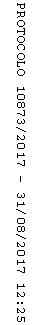 